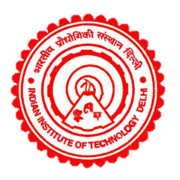 Date of EC approval:Date of last progress report submitted to EC:Date of termination/suspension/discontinuation:Date of start of study:Tick the appropriatePremature Termination  	Suspension 	Discontinuation  Reason for Termination/Suspension/Discontinuation: ………………………………................................…………………………………………………………………………………………………………………………………………………….......................................……………………………………………………………………………………………………………………………………………………………….......................................……………………………………………………………………………………………………………………………………………………………….......................................…………………………………………………… Action taken post Termination/ Suspension/Discontinuation (if any): ……………………………………………………………………………………………………………………………………………………………………………………….......................................……………………………………………………………………………………………………………………………………………………………….......................................……………………………………………………………………………………………………………………………………………………………….......................................……………………………………………………5.   Plans for post study follow up/withdrawal21   (if any): ……………………................................……………………………………………………….………………………………………………………………………………………………………….......................................………………………………………………………………………………………………………………………………………………………………............................................……………………………………………….6. Details of study participants:Total participants to be recruited: …….......…………….	Screened: ………...........…………   Screen failures:………..........……………..Enrolled:………………............………..	Consent Withdrawn:…….......………………..	Reason (Give details): …………...……………..………………………………………………………………………………………………………….......................................………………………………………………………………………………………………………………………………………………………………............................................……………………………………………….Withdrawn by PI:…………............................………. Reason(Give details): ……………………………………………………………......………………………………………………………………………………………………………………….......................................…………………………………………………….........21 Describe post-termination/suspension/ discontinuation follow up plans if any. Also describe any withdrawal plans for the study.Version 2.0Active on treatment: ……………..........… Completed treatment : ………..........…… Participants on follow-up: …………........……Participants lost to follow up: ………………….......…… Any other: ……………..........……….. Number of drop outs:…………..............Reasons  for  each  drop-out:  …………………………………………………………………………………………………………....................................………..………………………………………………………………………………………………….......................................………………………….………………………….........………………………………………………………………………………………………….......................................……………………….…………………………….........………………………………………………………………………………………………….......................................……………….…………………………………….........7. Total number of SAEs reported till date in the study: ……………………………………………………...……………...................................……Have any unexpected adverse events or outcomes observed in the study been reported to the EC?   Yes  NoHave there been participant complaints or feedback about the study?	Yes   No If   yes,   provide   details:……………………………………………………………………………………………………...................................…………………………………………………………………………………………………………………………………………………………......................................……………………………Have there been any suggestions from the SAE Sub Committee?	Yes  No If yes, have you implemented that suggestion?	Yes  NoDo the procedures for withdrawal of enrolled participants take into account their rights and welfare? Yes  No (e.g., making arrangements for medical care of research participants): If Yes, provide details………………………………………………………………………………………………….......................................…………………………………………………….........………………………………………………………………………………………………….......................................…………………………………………………….........Summary  of  results  (if  any):  ………………………………………………….………………………..................................……………………………………….………………………………………………………………………………………………….......................................…………………………………………………….........………………………………………………………………………………………………….......................................…………………………………………………….........………………………………………………………………………………………………….......................................…………………………………………………….........………………………………………………………………………………………………….......................................…………………………………………………….........………………………………………………………………………………………………….......................................…………………………………………………….........Signature of PI: …………………………………………………………………………………..............….Version 2.0